Устюжна Весьегонск и Винный турЯрославль  → Череповец  → Устюжна Железнопольская  → Весьегонск  → усадьба Батюшкова-Куприна  → ЯрославльПрограмма тураДень 1 Устюжна ЖелезнопольскаяОтправление из Ярославля или Череповца (для групп с поезда) в Устюжну.Устюжна Железнопольская - древний город на средней Мологе, знаменитый своим оружейным промыслом и старинными храмами. Среди них выделяется один из 5 сохранившихся в России храмов в редком стиле строгановского барокко - Казанская церковь. Обзорная экскурсия с осмотром выдающихся памятников древнего Устюга Железного. Знакомство с древним городом начинается с городища-памятника археологии 10-12 вв. и памятного знака, установленного в 2002 году в честь 750-летия Устюжны. Интересна полуторо вековая история устюженской гимназии, существующей в прежнем здании по сей  день, и частной гостиницы, сохранившей свое назначение со времен Платона Волкова-прототипа гоголевского ревизора. Неповторимый облик города создают устюженские храмы: величественный белокаменный Богородице-Рождественский собор, действующий Храм иконы Казанской Божьей Матери, выстроенный в Строгановском стиле, Благовещенская церковь на живописном берегу речки Ворожи.Устюженский музей в Соборе Рождества Богородицы вы увидите собрание памятников древнерусской живописи (иконостас работы мастеров московской Оружейной палаты), кузнечного мастерства, 1000-летняя история фарфора, произведения масляной живописи 17-19 вв.Обед в кафе.Музей-усадьба Батюшковых и А.И.Куприна (д.Даниловское, в 15 км от Устюжны). Обзорная экскурсия по музею начинается с экспозиции, посвященной роду Батюшковых и заканчивается фотовыставкой «А.И.Куприн и наш край». Отъезд в Весьегонск. Размещение в гостинице. Ужин.День 2 ВесьегонскЗавтрак.Весьегонск – с гербом «Рак на золотом поле» - очаровательный старинный городок на берегу Рыбинского водохранилища, самый северный город Тверской области, поэтому его часто называют «Тверской Сибирью». Основанный в XVI веке, Весьегонск принадлежал московскому Симонову монастырю и славился своими ярмарками. У Брокгауза о нем сказано: «селение с нравами города, но без уезда». Герб города – «Рак на золотом поле», это единственный «геральдический» рак России. По преданию, раков из Весьегонска поставляли еще к столу Екатерины II. 
Рак – признанный символ города, неслучайно в трогательном,  почти домашнем краеведческом музее  большую часть экспозиции занимает уникальный «Музей Рака». Среди 170 экспонатов – неповторимые авторские работы с изображением речного рака, выполненные в технике ковки, литья, вышивки, в том числе самый крупный экспонат – 50-сантиметровый кованый Рак. 
Весьегонск – настоящий «медвежий угол», но заботливо ухоженный, чистенький, да еще и с сюрпризом – здесь расположен старинный винзавод  со статуями древнеримских богов и современным итальянским оборудованием! Весьегонский винный завод – «In Vino Veritas! Истина в Вине!» Основанный еще в 1914 году завод производил по старинным семейным рецептам ягодные вина из местной клюквы. Сегодня завод полностью модернизирован, территория ухожена, в цехах современное западное оборудование, и главное –  воссозданы старинные рецепты и методы приготовления русских плодовых вин, которые экспортировались когда-то даже во Францию. 
Визитной карточкой завода является уникальное клюквенное вино «Флиртини Клюква» - именно вино, а не настойка, приготовленное по особой технологии из 100% сока ягод клюквы без добавления консервантов и красителей! 
Мы побываем в цехах завода, где экскурсию проводят влюбленные в свое дело виноделы;  собственными глазами увидим таинство рождения вина, а затем в уютном дегустационном зале насладимся прекрасными весьегонскими винами. 
На дегустации мы попробуем соблазнительное клюквенное вино «Флиртини Клюква», романтические розовые и красные мускаты, сухие и полусладкие сортовые вина, и, конечно же, добрый старый портвейн, выдержанный в дубовых бочках! 
Обед в кафе города. 
Отъезд в Ярославль (Череповец для групп с поезда).Стоимость тураПосетите . Увидите . Попробуете .В стоимость тура включены*:проживание в отеле выбранной категории;входные билеты в музеи;гид на маршруте;питание и экскурсии по программе;медицинская страховка;* в соответствии с программой тураВ стоимость тура не входит:Информация по размещению: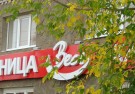 Гостиница Весь. Спокойная атмосфера и высокий уровень комфорта делают гостиницу «Весь» удобной для отличного отдыха. Двухэтажная и по-домашнему уютная гостиница с комфортабельными номерами и номерами класса «Люкс» одинаково привлекательна как для короткого, так и для длительного проживания.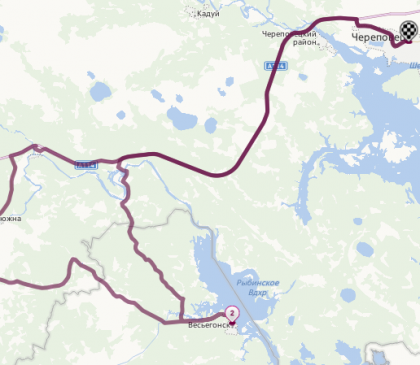 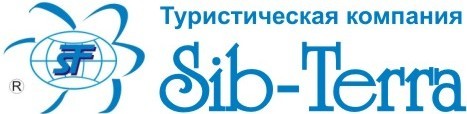 Россия, 650066, г. Кемерово,пр. Октябрьский, 4 а, оф. 207,телефон: 8-909-515-67-67,тел./факс: (38-42) 755-755,e-mail: info.sib-terra@mail.ru;сайт: http://www.sib-terra.ruТип гостиницыСтоимость программы (школьники/взрослые) 
в руб. с чел.Стоимость программы (школьники/взрослые) 
в руб. с чел.Стоимость программы (школьники/взрослые) 
в руб. с чел.Стоимость программы (школьники/взрослые) 
в руб. с чел.Тип гостиницы10+120+230+340+3Эконом (удобства на блок)3960 / 40003700 / 38603390 / 34503190 / 3290Удобства в номере4440 / 45504290 / 44304100 / 42203880 / 4180Автобус (более 45 мест)32500 руб. с группыМикроавтобус (от 16 до 30 мест)28500 руб. с группы